 ПРОЕКТ ПОВЕСТКИвнеочередного заседания Думы Яковлевского муниципального района5 октября 2022 года11 часов(актовый зал Администрации района)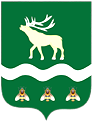 Российская Федерация Приморский крайДУМА 
ЯКОВЛЕВСКОГО МУНИЦИПАЛЬНОГО РАЙОНАРЕШЕНИЕ5 октября 2022 года                     с. Яковлевка                                   № Об обращении главы района Коренчука А.А.  об установлении льгот для детей из семей граждан, призванных на военную службу по мобилизации в Вооруженные Силы Российской Федерации в период частичной мобилизацииРассмотрев и обсудив обращение главы Яковлевского муниципального района Коренчука А.А. с просьбой поддержать решение Штаба по вопросу организации взаимодействия и поддержки мобилизованных граждан и их семей в Яковлевском муниципальном районе в части обеспечения бесплатным питанием детей 5-11-х классов,  не относящихся к льготным категориям, общеобразовательных организаций района и частичной компенсации родительской платы за присмотр и уход в дошкольных образовательных организациях, Дума района в целях социальной поддержки семей граждан, призванных на военную службу по мобилизации в Вооруженные Силы Российской Федерации в период частичной мобилизации в соответствии с Указом Президента Российской Федерации от 21.09.2022 № 647 «Об объявлении частичной мобилизации в Российской Федерации», на основании статьи 30 Устава Яковлевского муниципального района   РЕШИЛА:1. Поддержать решение Штаба по вопросу организации взаимодействия и поддержки мобилизованных граждан и их семей в Яковлевском муниципальном районе в части обеспечения бесплатным питанием детей 5-11-х классов,  не относящихся к льготным категориям, общеобразовательных организаций района и частичной компенсации родительской платы за присмотр и уход за детьми в дошкольных образовательных организациях из семей граждан, призванных на военную службу по мобилизации в Вооруженные Силы Российской Федерации в период частичной мобилизации в соответствии с Указом Президента Российской Федерации от 21.09.2022 № 647 «Об объявлении частичной мобилизации в Российской Федерации» (протокол № 2 от 30.09.2022).2. Предложить главе района-главе Администрации Яковлевского муниципального района Коренчуку А.А. внести соответствующие изменения в постановления Администрации Яковлевского муниципального района, регламентирующие вопросы питания обучающихся в муниципальных общеобразовательных организациях и вопросы родительской платы за присмотр и уход за детьми в дошкольных образовательных учреждениях Яковлевского муниципального района.Председатель ДумыЯковлевского муниципального района                                             Н.В. Базыль Вопрос 1Об обращении главы района Коренчука А.А.  об установлении льгот для детей из семей граждан, призванных на военную службу по мобилизации в Вооруженные Силы Российской Федерации в период частичной мобилизации.Докладывает:Новикова Валентина Васильевна, начальник отдела образования. 